Ćikovići 26/4, 51215 Kastav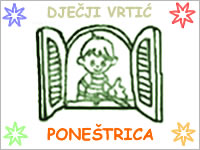 Tel (Poneštrica): 051/225 138Tel (Kockica): 091/223 39 51Ravnatelj: Monika Vučetić JuretićE-mail: dvponestrica@gmail.comOIB: 86090243135	KLASA: 034-04-05/22-01/03	URBROJ: 2170/01-54-12-22-Podnositelj zahtjeva:__________________________________________________								(Ime  i  prezime)Mjesto, ulica i kućni broj:______________________________________________Predmet: Zahtjev za ispis djetetaPodnosim  zahtjev  za ispis djeteta ______________________________________, 								      (ime i prezime  djeteta)_________________________________, od______________________________.    (OIB  ili  datum  rođenja)                                      (datum    ispisa)_________________________ 	                                                                                        (potpis  podnositelja  zahtjeva)U Kastvu , ________________     			                 (datum)